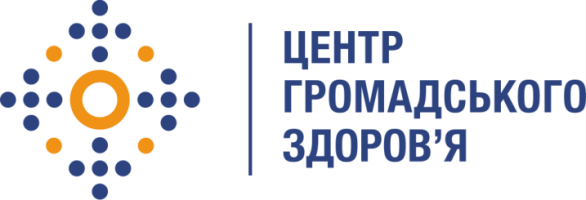 Державна установа 
«Центр громадського здоров’я Міністерства охорони здоров’я України» оголошує конкурс на залучення 2-х консультантів для визначення оптимальної моделі фінансування послуг, пов’язаних з ВІЛ Загальна інформаціяГоловним завданнями Державної установи «Центр громадського здоров’я Міністерства охорони здоров’я України» (далі – Центр) є діяльність у сфері громадського здоров’я. Центр виконує лікувально-профілактичні, науково-практичні та організаційно-методичні функції у сфері охорони здоров’я з метою забезпечення якості лікування хворих на cоціально-небезпечні захворювання, зокрема ВІЛ/СНІД, туберкульоз, наркозалежність, вірусні гепатити тощо, попередження захворювань в контексті розбудови системи громадського здоров’я. Центр приймає участь в розробці регуляторної політики  і взаємодіє з іншими міністерствами, науково-дослідними установами, міжнародними установами та громадськими організаціями, що працюють в сфері громадського здоров’я та протидії соціально небезпечним захворюванням.Основні обов’язки:Здійснення аналізу існуючої моделі закупівлі послуг профілактики та догляду і підтримки, що фінансуються за кошти державного бюджету, в тому числі, визначення її вузьких місць. Проведення аналізу найбільш ефективних та економічно-обґрунтованих моделей фінансування аналогічних послуг. Зокрема реалізація програм зменшення шкоди серед ЛВНІ, профілактики ВІЛ/ТБ серед СП та ЧСЧ, немедичного супроводу ВІЛ-інфікованих в країнах Європи.За результатом проведеного аналізу консультантом має бути запропоновано 6-7 можливих моделей фінансування, в описі яких обов’язково мають бути зазначені: сильні та слабкі сторони; орієнтовна інформація про рівень НПА, до яких мають бути внесені зміни; опис основних етапів та орієнтовні терміни для можливого впровадження моделі. Участь та представлення напрацювань на засіданнях Підгрупи з питань трансформації механізмів контрактування послуг, пов’язаних з ВІЛ в межах переходу на державне фінансування, що функціонує на базі Центру. Кваліфікаційні вимоги:Вища освіта за напрямками «правознавство», «менеджмент в охороні здоров’я» або релевантні.Досвід виконання аналогічних робіт.Відмінний рівень роботи з комп’ютером, знання MS Word, MS Excel.Термін виконання робіт  - 31 липня 2021 року.Резюме та сума очікуваного гонорару мають бути надіслані електронною поштою на електронну адресу: vacancies@phc.org.ua. В темі листа, будь ласка, зазначте: «208 – 2021 Консультант для визначення оптимальної моделі фінансування послуг, пов’язаних з ВІЛ».Термін подання документів – до 11 червня 2021 року, реєстрація документів 
завершується о 18:00.За результатами відбору резюме кандидати будуть запрошені до участі у співбесіді. У зв’язку з великою кількістю заявок, ми будемо контактувати лише з кандидатами, запрошеними на співбесіду. Умови завдання та контракту можуть бути докладніше обговорені під час співбесіди.Державна установа «Центр громадського здоров’я Міністерства охорони здоров’я України» залишає за собою право повторно розмістити оголошення про вакансію, скасувати конкурс на заміщення вакансії, запропонувати посаду зі зміненими обов’язками чи іншою тривалістю контракту. 